    Tävlingsinbjudan till Drivers-opentävling      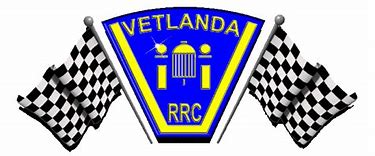 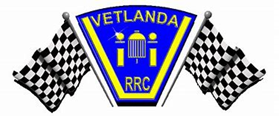 Vetlanda RRC inbjuder härmed till tävling i Drivers-open i Näshult söndagen den 21 augusti 2022”Tävlingen anordnas i överensstämmelse med Svenska Bilsportförbundets tävlingsbestämmelser. ” ”Ansvar. Den som deltar i tävling gör detta under eget ansvar och på egen risk. Svenska Bilsportförbundet (SBF), Specialidrottsdistriktsförbund (SDF), arrangör eller funktionär kan således inte utan vållande göras ansvariga för person- eller sakskador som under tävling drabbar deltagaren. ”Tävlingsdeltagare har genom sin anmälan att deltaga i tävlingen samtyckt till att vederbörandes personuppgifter registreras i tävlingsarrangörens dataregister samt att arrangören, inom ramen för sin verksamhet, oavsett medieform, offentliggör namnuppgifterna. 1. Tävlingsarrangör: Vetlanda RRC, Näshult 2. Organisationskommitté: Mikael Fransén, Tomas Jansson, Niclas Turesson, Anneli Thylén, Joakim Thylén 3. Tävlingsledare: Joakim Thylén    073–182 27 23  Bitr. Tävlingsledare:  Mikael Fransén    073–394 18 70  Teknisk chef:  Thomas Jansson    070-608 51 58  Miljöchef:  Anneli Thylén    070–534 32 01  Resultatansvarig:    Niclas Turesson    070–984 51 854. Tävlingsform: Driver-Open RS-sprint på enbart grusunderlag som körs delvis i grusgropen och tillhörande väg runt gropen, slingan är ca 2km lång.  Ev. tidsbestraffningar vid påkörning av hinder kommer och meddelas under tävlingsdagen på förarmöte.  Tävlingen är öppen för personbilsregistrerade bilar som är besiktade på bilprovningen och som är försäkrade och skattade.  Bilen ska vara i ett regelrätt originalskick, så vikt och prestanda skall motsvara det som står i registreringsbeviset. Inga tävlingsfordon med aktiv vagnsbok får deltaga.Endast ”standarddäck” får förekomma, skall ha ett lagenligt mönster kvar, inga som helst tävlingsdäck får förekomma (vid tveksamheter kring detta eller andra saker som inte överensstämmer, så är det alltid teknikern som avgör detta).    Hjälm av öppen typ, jethjälm, äldre rallyhjälmar går bra att använda.  Klädsel och skor skall vara heltäckande, helst av ett mindre brandfarligt material, folkrace/rallyoverall används med fördel.Rutor skall vara stängda under körningen, om inget annat angetts vid förarsammanträde, detta kommer att kontrolleras, automatisk diskning den omgången om detta sker.                                                                          Inga lösa föremål eller reservhjul får förekomma i bilen under tävlingen.5.  Tävlingsplats: Näshult (Grusgropen hos Näshults Schaktmaskiner AB) 27km sydost om Vetlanda. Från Vetlanda:  tar av till väg 125 riktning mot Fagerhult, (Kettilsås) när ni kört ca 27 km så kommer ni fram till Näshult, där kommer det stå en skylt som pekar mot gropen. Telefon tävlingsdagen Joakim Thylén 073-182 27 236. Tidsplan: Anmälan 8:00–9:15   Förarmöte 9:30     gemensam kolonnkörning 9:45    Första start 10:00   prisutdelning: så fort resultaten sammanställts efter sista omgång.Banan får beträdas till fots, före första start kommer även en gemensam kolonnkörning att ske. All träning innan är förbjuden= ingen start i tävlingen. 7. Deltagare: För alla som fyllt 15år eller äldre som har en giltig licens och medlemskap i en klubb.Om man vill prova att deltaga, men ej har licens och medlemskap går detta att lösa någon dag innan tävling som en form av engångslicens med medlemskap för endast ett tävlingstillfälle.Så kallad eventlicens/”prova på licens” kan lösas innan tävlingsdagen hemma på LOTS/SBF.SEFrågor kring detta görs med ovannämnda personer i tävlingsorganisationen.Juniorer, från 15 år utan tävlingslicens skall lösa eventlicens med målsmans påskrift. Detta gäller även innehavare av giltligt körkortstillstånd och handledare till körkortstillståndsinnhavaren. - Licenskraven gäller även för eventuell co-pilot.8. Tävlingen är öppen för personbilsregistrerade bilar som är besiktade på bilprovningen och som är försäkrade och skattade.  Bilen ska vara i ett regelrätt originalskick, så vikt och prestanda skall motsvara det som står i registreringsbeviset.Bilar klassas in med en Handikapptabell som tar hänsyn till vikt o effektförhållande. Även om bilen har automatlåda diffad osv. framgår där, tabell finns i en egen länk längst ner i inbjudan.Inga tävlingsfordon med aktiv vagnsbok får deltaga.Endast ”standarddäck” får förekomma, skall ha ett lagenligt mönster kvar, inga som helst tävlingsdäck får förekomma (vid tveksamheter kring detta eller andra saker som inte överensstämmer, så är det alltid teknikern som avgör detta).    Startordning: I nummerordning så gått det går att följa, håll gärna koll så det hela tiden finns bilar framme vid start.Startmetod: Fotocell och startflagga!  Vid tio sekunder kvar ges klartecken, vid starten dras flaggan, när fotocellen bryts startar tiden.Fri gallring av deltagare kommer att ske av arrangerande klubb.Hemmaåkare har krav att deltaga vid banbyggandet och borttagandet av bana för att få deltagande i tävling.Förarklasser: Senior RWD, FWD, Junior, Dam.9. Tävlingsavg: 300kr för seniorer, juniorer betalar 150kr ( junior 15år till o med 18år)10. Anmälan: görs på www.timingsystem.se under fliken anmälan, där ni kan hitta rätt tävling senast fredagen 19:e ska anmälan vara gjord. I anmälan skall följande anges: Namn, personnr, regnr på bil, licens på tävling alt, lösa PR-licens, klubbtillhörighet alt. Hemort, adress, Telefonnr, om ni skall dela bil görs det under övriga upplysningar.11. Tävlingsområdet är avlyst för trafik i god tid innan första start.12. ingen reklam kommer att utnyttjas13. Priser och särskiljning: Pokaler kommer utdelas till 1:an 2:an o 3:an i FWD o RWD senior, dam 1,2,3:a, junior 1,2,3:a Vid samma totaltid så är det bästa tid i första omgång osv. som avgör. 14. Upplysningar: Frågor besvaras av Mikael Fransén 0733–941870 alt. Mejlas till: mikael.fransen@autoexperten.se15. Återbud: görs till Mikael Fransén 0733–94187016. Tävlingens genomförande: 4 omgångar siktar vi på, efter 2st omgångar håller vi en liten längre paus ca 30min, då kommer  en mindre banåterställelse göras och beslut tas om vi kan köra alla 4:a omgångarna, annars 3omg.Ansvar: Den som deltar gör det på eget ansvar och på egen risk, Svenska bilsportförbundet (SBF), Vetlanda rally & racing club, markägare, funktionärer, kan således inte utan vållande göras ansvariga för person eller sakskador som under tävlingen drabbar deltagaren.            Handikapptabell för hjälp vid anmälan av bilen till tävlingen. Välkomna! Mvh Vetlanda RRC 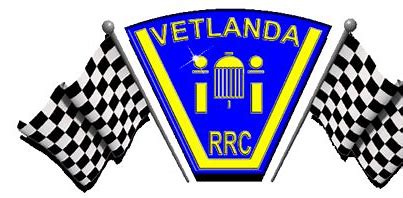 